ÜYELİK BAŞVURU FORMU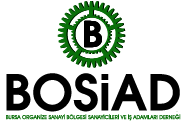 Adı ve Soyadı:	Doğum Yeri / Tarihi:İkametgah Adresi / Telefon / Cep Telefonu:	Sahibi veya Ortağı Olduğu Sanayi Kuruluşu:Sanayi Kuruluşunun:       Ortağı(   )                     Sahibi(   )                   Yöneticisi(   )Görevi:İş Adresi / Tel / Faks / E-posta:Öğrenim Durumu:Üye Olduğu Diğer Kuruluşlar:YUKARIDAKİ BİLGİLERİMİN DOĞRU VE EKSİKSİZ OLDUĞUNU BEYAN VE ÜYELİĞE KABULÜMÜ RİCA EDERİM.EKTE VERİLECEK BELGELER						Adı Soyadı:									Tarih / İmza:- Üç Adet Renkli Vesikalık Resim- Kimlik Belgesinin Önlü Arkalı Fotokopisi ve TC Kimlik Numarası- ÖzgeçmişiDERNEK TARAFINDAN DOLDURULACAKTIRÜyeliğe kabulu veya reddiYönetim Kararı Tarihi ve Sayısı        Bursa Organize Sanayi Bölgesi Ormanlar Cd. Meşilepark Tesisleri  No: 2-2 B Blok Daire 2 Niliifer I BursaTel. 0224 243 20 01-02 www.bosiad.org.trbilgi@bosiad.org.tr